                  Home Schooling 10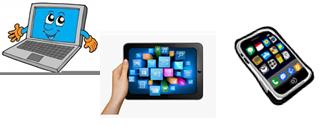 REVISIONTODAY WE ARE CHECKING WHAT WE KNOW ABOUT: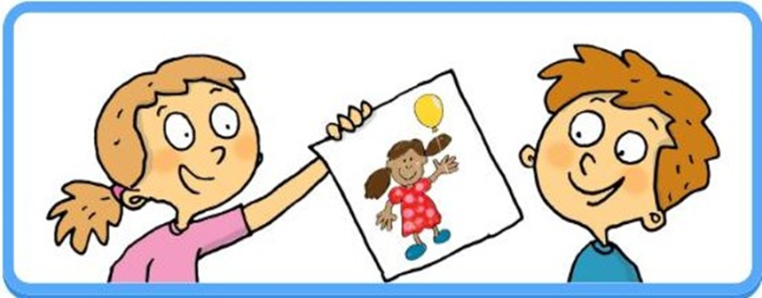         HIS/HER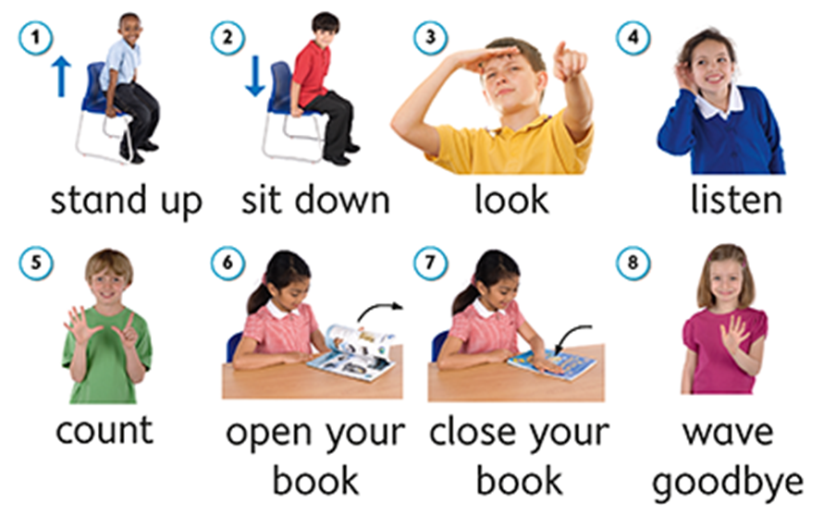  ACTIONS   NOW CLICK AND WORK ONLINE: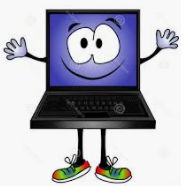 https://forms.gle/zz9RkSaXJGZFpbgL9 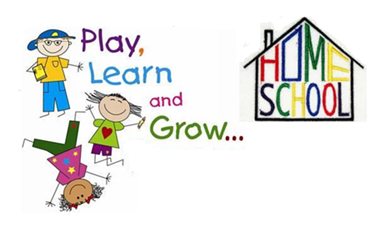 PLEASE PRESS “SUBMIT/SEND” AT THE END OF YOUR ONLINE WORKPOR FAVOR PRESIONAR “ENVIAR” AL FINAL DEL TRABAJO EN LINEA